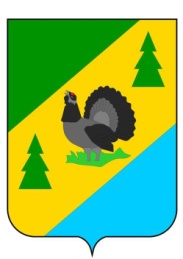 РОССИЙСКАЯ ФЕДЕРАЦИЯИРКУТСКАЯ ОБЛАСТЬАЛЗАМАЙСКОЕ МУНИЦИПАЛЬНОЕ ОБРАЗОВАНИЕАДМИНИСТРАЦИЯПОСТАНОВЛЕНИЕ № 161 г. Алзамайот 24 июля 2023 г.     О наделении организации, осуществляющейводоотведение, статусом гарантирующей организации в Алзамайском муниципальном образовании          В соответствии с Федеральным Законом РФ от 6 октября 2003 года № 131-ФЗ «Об общих принципах организации местного самоуправления в Российской Федерации», Федеральным Законом от 07 декабря 2011 года № 416-ФЗ «О водоснабжении и водоотведении», руководствуясь статьей 47 Устава Алзамайского муниципального образования, на основании концессионного соглашения № 2-2021 в отношении объектов водоотведения Алзамайского муниципального образования от 01.06.2021 года находящихся в муниципальной собственности администрации Алзамайского муниципального образования, с обществом с ограниченной ответственностью «ХОРС», администрация Алзамайского муниципального образования	ПОСТАНОВЛЯЕТ:       1. Наделить статусом гарантирующей организации в сфере водоотведения на территории Алзамайского муниципального образования общество с ограниченной ответственностью «ХОРС» (ООО «ХОРС») на период действия концессионного соглашения № 2-2021 в отношении объектов водоотведения Алзамайского муниципального образования от 01.06.2021 года (срок действия соглашения 5 лет, до 31.05.2026 г.)    2. Определить зону деятельности гарантирующей организации ООО «ХОРС» – в соответствии с границами территории Алзамайского муниципального образования утвержденными Законом Иркутской области от 16.12.2004г. № 86-ОЗ "О статусе и границах муниципальных образований Нижнеудинского района Иркутской области".   3. ООО «ХОРС» обеспечить устойчивое и бесперебойное водоотведение в соответствии с требованиями законодательства РФ.            4. Информировать жителей Алзамайского муниципального образования посредством опубликования настоящего постановления в газете «Вестник Алзамайского муниципального образования» и на сайте Алзамайского муниципального образования www.alzamai.ru.  5.  Постановление вступает в силу с момента его подписания.6. Контроль за выполнением постановления возложить на заместителя главы администрации Алзамайского муниципального образования.Глава Алзамайского муниципального образования                                                                                  А.В. Лебедев